(Add rows for additional topics)Additional Comment(s):Annual New York State ESSA-Funded Programs Complaint Procedures:The parent brochure, “NYS-MEP Parent and Family Engagement Plan,” provides information and a link to the Complaint proceduresThe procedure and link were shared with PAC Parents or at a non-PAC Parent meeting since September 1: 	 Today		Previously (Date): _________		 Planned (Date) : _________ Documentation for Reducing Barriers to Parent and Family ParticipationMaking a commitment to equitable parent and family engagement, the NYS-MEP seeks to reduce barriers and to make it easier for migratory parents to participate in State PAC meetings.  A copy of every document used, is filed electronically and/or with hardcopy in the METS office.	(Add rows for additional barriers anticipated and addressed)Other Meeting Documentation: Parent/Family Attendance documented and filed in the METS Office electronically and/or with a hard copy. 	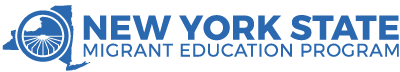 Summary: Parent Advisory Council (PAC)METS Program: Date: Summary: Parent Advisory Council (PAC)METS Program: Date: Summary: Parent Advisory Council (PAC)METS Program: Date: Summary: Parent Advisory Council (PAC)METS Program: Date: Summary: Parent Advisory Council (PAC)METS Program: Date: LOCATION:ATTENDANCE:# Parents:# Parents:# Children:# Staff:# Volunteers:Agenda Topics(Topic and brief description. Plus any added by the Parents)Identify Area of Parent Input: (Planning, Operation or Evaluation)Parent Suggestion or RequestParent Impact on ProgramWhat does the METS plan to do with the Parent Input? (Investigate possibilities, Implement or not, other)Meeting conducted in a format and language understandable to the parents and familiesSend to TASC: Copy of Agenda for Parents to use in each language used by parents in this METS:          English     Spanish        Karen      Burmese     Other:  Copy of this Summary Copy of Agenda in each language used Copy of the Invitation/Flier in each language used by parents in this METS:          English     Spanish        Karen      Burmese     Other:  Copy of this Summary Copy of Agenda in each language used Copy of Handouts given to Parents in the following language(s):          English     Spanish        Karen      Burmese     Other:  Copy of this Summary Copy of Agenda in each language usedBrief description of steps taken to reduce barriers and provide effective access to the meetingMeeting Time Convenient to Parents Activities for Children Provided so Parent can Attend In-Person MeetingTransportation Other: 